REPUBLICA  MOLDOVA	                           РЕСПУБЛИКА  МОЛДОВА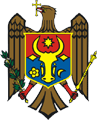   CONSILIUL   RAIONAL 	  		               РАЙОННЫЙ СОВЕТRÎŞCANI 						       РЫШКАНЬ                                                                      Proiect     DECIZIE nr. 05/0  din   15 august  2023”Сu privire la alocarea   mijloacelor financiare   pentru anul 2023”  În temeiul art.43 alineatul (1), lit. b), alineatul (2), din Legea nr.436/2006 privind administraţia publică locală, art 19 alineatul (2), art.28 alin. (2), art.33 lit. i) și l) din Legea nr.397/2003 privind finanţele publice locale, art.16 și 37 alin (2) din Legea nr.181/2014 finanţelor publice şi responsabilităţii bugetar-fiscale, cap.X pct.10.1 lit. a) din Setul Metodologic privind elaborarea, aprobarea și modificarea bugetului aprobat prin Ordinul Ministrului Finanţelor nr.209/2015, ținând cont de solicitările adresate Consiliului raional,  Federația de bashet RM nr.836 din 22.06.2023,  CS Rîșcani nr. 152 din 01.08.2023,                                Consiliul raional  DECIDE: 1. Se alocă mijloace financiare din soldul disponibil al bugetului raional la   situația din 01.01.2023 în sumă de:150,0 mii lei pentru CS Rîșcani, amenajarea trotuarului  cu pavaje,20,4 mii lei pentru Aparatul președintelui, plata alimentației pentru cantonamentul echipei naționale de fete U-18;1. Se alocă suport financiar unic din Fondul de rezervă a bugetului raional pentru anul 2023 în sumă de 50,0 mii lei, anexa nr.1;2. Controlul executării deciziei se pune în sarcina comisiei consultative de  specialitate  pentru   activităţi economico – financiare şi comerţ, preşedintă, Z. Cebanaș.     Preşedinte al şedinţei  Consiliului raional                                                               Secretară a  Consiliului raional                                                  R. Postolachi       Conform originalului: Secretară a  Consiliului raional                                                 R. Postolachi          Nota informativă la decizie 05/0  din          2023„Cu privire la alocarea mijloacelor financiare pentru anul 2023”Denumirea autorului proiectului. Proiectul de decizie a fost elaborat de către Direcția Finanțe a Consiliului raional Rîșcani.Condițiile ce au impus elaborarea proiectului de decizie: A fost adresate solicitări de la persoane fizice, de la Federația de bashet RM nr.836 din 22.06.2023,  CS Rîșcani nr. 152 din 01.08.2023. 3.Principalele prevederi ale proiectului și evidențierea elementelor noi. Se propune alocarea mijloacelor financiare din soldul disponibil la situația din 01.01.2023 în sumă de: 150,0 mii lei pentru CS Rîșcani, amenajarea trotuarului cu pavaje, 20,4 mii lei pentru Aparatul președintelui, plata alimentației pentru cantonamentul echipei naționale de fete U-18.Se propune  alocarea suportului financiar unic  și din Fondul  de rezervă în sumă de 50,0 mii lei persoanelor fizice, anexa nr.1.4.Fundamentarea economico-financiară. Prin aceste alocări din sursele soldului disponibil  și Fondului de rezervă a bugetului raional se vor acoperi necesitățile apărute pentru îmbunătățirea situației economico-financiare unor persoane fizice pentru tratare maladiilor incurabile, pierderile după incendiu și și alte necesități curente.5. Modul de încorporare a actului în cadrul normativ în vigoare.Proiectul de decizie cu privire la alocarea mijloacelor financiare pentru anul 2023  este elaborat în conformitate cu prevederile art.43 alineatul (1), lit. b), alineatul (2), din Legea nr.436/2006 privind administraţia publică locală, art 19 alineatul (2), art.28 alin. (2), art.33 lit. i) și l) din Legea nr.397/2003 privind finanţele publice locale, art.16 și 37 alin (2) din Legea nr.181/2014 finanţelor publice şi responsabilităţii bugetar-fiscale, cap.X pct.10.1 lit. a) din Setul Metodologic privind elaborarea, aprobarea și modificarea bugetului aprobat prin Ordinul Ministrului Finanţelor nr.209/2015. 6.Avizarea și consultarea publică a proiectului. În scopul respectării prevederii Legii nr.239/2008 privind transparența în procesul decizional și Legii nr.100/2017 cu privire la actele normative, anunțul cu privire la inițierea elaborării proiectului de decizie cu toate explicațiile de rigoare a fost plasat pe pagina web a Consiliului raional Rîșcani. Proiectul de decizie se prezintă comisiilor de specialitate pentru avizare și se propune Consiliului raional pentru examinare și aprobare.7.Constatările expertizei juridice. Proiectul de decizie cu privire la alocarea mijloacelor financiare pentru anul 2023 a fost examinat de serviciul juridic al Aparatului președintelui, care a confirmat că decizia corespunde normelor legale.Șefă, Direcția Finanțe                                                                        A. Tăbîrța  Anexa nr.1la decizia Consiliului raionalNr.05/0   din         2023Alocarea mijloacelor financiare din Fondul de rezervă a bugetuluiraional pentru anul 2023(mii lei)Secretară al Consiliului  raional                                                                Rodica PostolachiNr.crt.Numele de familieDomiciliulDestinațieSuma1.Total:50,0